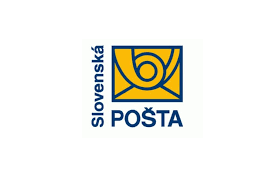 Pošta Vyšné RužbachyOznámenie trvalej zmeny hodín pre verejnosťPlatné od  01.09.2021Pondelok:	7:30 – 10:30		13:30 – 15:00Utorok:	7:30 – 10:30		13:30 – 15:00Streda:	7:30 – 10:30		15:00 – 16:30Štvrtok:	7:30 – 10:30		13:30 – 15:00Piatok:	7:30 – 10:30		13:30 – 15:00Sobota:		         ZATVORENÉNedeľa:		         ZATVORENÉ